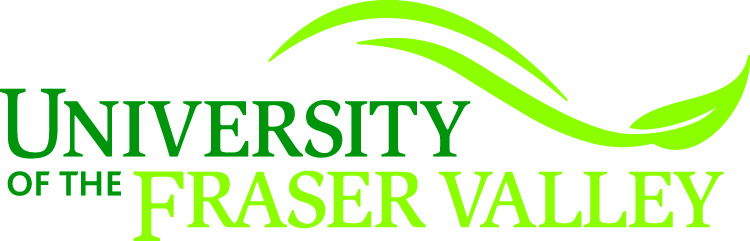 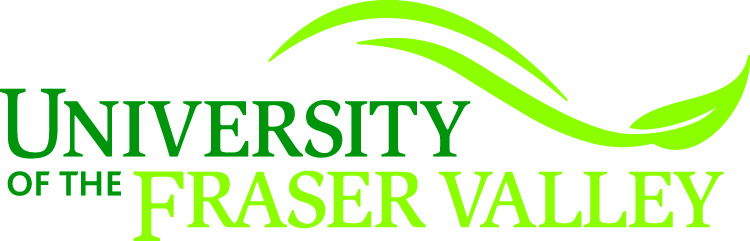 University of the Fraser Valley33844 King RoadAbbotsford, BC, V2S 7M8September 15, 2023The Dig for Your Rights! Expressive Arts 
Media Release FormThe Dig for Your Rights! program exists for two reasons:To celebrate our capacity for creative problem solving in relation to the problems associated with the food system in order to help transform it to be more equitable and sustainable.To increase public awareness about the problems associated with the food system and the importance of supporting our local farmers—local heroes!  Remember: no farmers, no food.We would like to use your beautiful creation(s) to support this project; we need your permission to do so. PLEASE CHECK THE BOX BELOW, THEN SIGN YOUR NAME. IF YOU ARE UNDER THE AGE of 18, then your PARENT/GUARDIAN must SIGN FOR YOU.I give permission to the Dig for Your Rights! program to use my/my child’s artwork, as well as photos of my/my child’s artwork, to be displayed on the University of the Fraser Valley campus, in City of Abbotsford municipal locations (such as libraries, community centres, The Reach Gallery, etc) and on the UFV and City of Abbotsford websites, as well as through traditional news media sources (i.e,. newspapers, radio, TV, including online). I understand that photos of my/my child’s artwork may make their way onto social media sites, including Facebook, Instagram, and Twitter, and I accept this possibility. I understand that the Dig for Your Rights!   program will not include my/my child’s last name (unless I specifically request and authorize this usage), address, or contact information in the artwork display.☐ CONSENT: I give my consent without reservation to the foregoing.OR!☐ CONSENT: I certify that I am the parent or guardian of the child named below and give my consent without reservation to the foregoing on behalf of my child.I would like the art work to be displayed (check ONE box):☐ ANONYMOUSLY (NO name or identifying information included)OR!☐ First name onlyOR!☐ First AND last nameCreative’s name (please print): ____________________________________________Creative’s signature (please print): ___________________________________________Parent/guardian’s name (please print): _______________________________________Parent/guardian’s signature: _______________________________________________Date: __________________________________________________________________*If you have any questions, please get in touch with Dr. Michelle Superle via e-mail: michelle.superle@ufv.ca. 